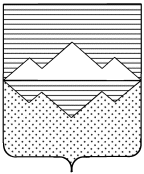 СОБРАНИЕ ДЕПУТАТОВСАТКИНСКОГО МУНИЦИПАЛЬНОГО РАЙОНАЧЕЛЯБИНСКОЙ ОБЛАСТИРЕШЕНИЕ________________________________________________________от 5 июля 2023 года №362/71г. Сатка О внесении изменений и дополнений в приложение решения Собрания депутатов Саткинского муниципального района от 24.05.2022г. №232/44 «О принятии Порядка об отдельных вопросах, связанных с осуществлением контроля за соответствием расходов лиц, замещающих муниципальные должности Саткинского муниципального района в новой редакции»В соответствии с Федеральным законом от 06.10.2003 № 131-ФЗ «Об общих принципах организации местного самоуправления в Российской Федерации», Законом Челябинской области от 3 апреля 2023 г. №802-ЗО «О внесении изменений в некоторые законы Челябинской области» и руководствуясь Уставом Саткинского муниципального района,СОБРАНИЕ ДЕПУТАТОВ САТКИНСКОГО МУНИЦИПАЛЬНОГО РАЙОНА РЕШАЕТ:1. Внести в приложение Собрания депутатов Саткинского муниципального района от 24.05.2022г. №232/44 «О принятии Порядка об отдельных вопросах, связанных с осуществлением контроля за соответствием расходов лиц, замещающих муниципальные должности Саткинского муниципального района в новой редакции» следующие изменения и дополнения:1) в пункте 2 слова «Законом Челябинской области «О противодействии коррупции в Челябинской области»» заменить словами «Законом Челябинской области от 29 января 2009 года №353-ЗО «О противодействии коррупции в Челябинской области»»;2. Настоящее решение опубликовать в газете «Саткинский райбочий».3. Настоящее решение вступает в силу со дня его официального опубликования.  4. Контроль за исполнением настоящего решения возложить на комиссию по законодательству и местному самоуправлению (председатель – Е.Р. Привалова).Председатель Собрания депутатовСаткинского муниципального района							Н.П. Бурматов